Откатные холодильные двери коммерческой серииХолодильные двери «Ирбис» коммерческой серии – предназначены для теплоизоляции средне- и низкотемпературных камер. Надежные двери со стандартным набором опций по выгодной цене.Применение:Холодильные и морозильные камеры различного объема;В местах прохода людей, проезда тележек и погрузчиков; Для товара, находящегося в упакованном виде;В условиях постоянной влажности 80% и температуры от -35…+550С В условиях отсутствия агрессивных сред;В помещениях с отсутствием требований к гигиене;Характеристики: Материал полотна: многослойная сэндвич-панель (ППУ + крашеная сталь 0,45 – 0,6 мм);Толщина полотна: 80 мм; 100 мм; 120 мм;Рама: толщина метала 1,5 мм, накладная П-образная;Максимальные размеры: 2200 мм х 2400 мм (Ш*В);Цвет: белый (RAL9016);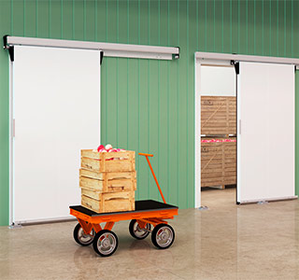 www.irbispro.ru/holodilnye-dveri/odks.html